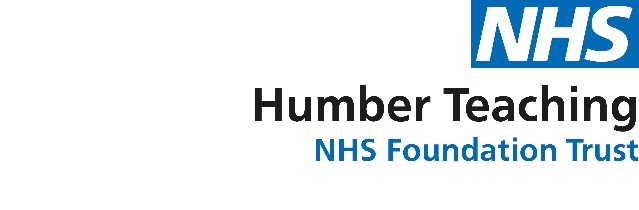 Newsletter Privacy NoticeWe may collect, store and use the following kinds of personal data:Information that you provide to us for the purpose of subscribing to our website services, email notifications and/or newsletters (for example Humber Happenings)Any other information that you choose to send to us.Purposes for using your personal dataTo send you emails or newsletters that you have requested.To deal with enquiries made by youTo track your email activity e.g. to see if you open our emails and which stories are of interest to you.Our legal basis for processing the data is your consent. You can withdraw you consent at any time by (add detail).Campaign Monitor:We manage our e-newsletters through Campaign Monitor, which provides information about whether newsletters are, for example, opened. This enables us to refine the content of what we send you. Campaign monitor stores this information in accordance with their Privacy Policy: Privacy Notices | Marigold (meetmarigold.com)Google Analytics:We use Google Analytics to analyse the use of this website. Google Analytics generates statistical and other information about the use of this website use by means of cookies, which are stored on users' computers. The information generated relating to our website is used to create reports about its use. Google stores this information. Google's privacy policy is available at: https://www.google.com/privacypolicy.html.Google AdWords:We use Google AdWords to promote our Trust as a place to work and other services. Google AdWords generates statistical and other information about search terms for our AdWords adverts and the times people view them and click through to our website. Google stores this information. Google’s privacy policy is available at: https://www.google.com/privacypolicy.html.Your rightsYou can request to access, amend or correct the personal data we hold about you. You can request that we delete or stop processing your personal data, for example where the data is no longer necessary for the purposes of processingTo exercise your rights please contact hnf-tr.igteam@nhs.net Retention of your dataWe will keep your data for as long as you are subscribed to our newsletter.ComplaintsIf you have any concern about how we have handled your data you can contact our Complaints and Feedback Team on Tel. 01482 303930 or hnf-tr.complaints@nhs.net.Additionally, you have the right to raise a complaint with the Information Commissioner’s Office (ICO), Wycliffe House, Water Lane, Wilmslow, Cheshire, SK9 5AF Helpline: 0303 123 1113 or report online at: https://ico.org.uk/concerns/handling ContactsOur Data Protection Officer is Lisa Davies, Humber Teaching NHS Foundation Trust, Mary Seacole Building, Beverley Road, Willerby Hill, Willerby HU10 6ED. Email: hnf-tr.igteam@nhs.net Last updated: December 2023.